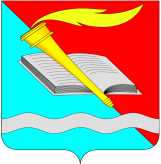  администрация Фурмановского  муниципального районаПОСТАНОВЛЕНИЕот 27.09.2019									           № 780г. Фурманов О внесении изменений в постановление администрации от 15.03.2016 № 147 «Об утверждении Положения об отделе внутреннего муниципального финансового контроля администрации Фурмановского муниципального района и должностных инструкций начальника и главного специалиста»В соответствии с Федеральным законом от 26.07.2019 N 199-ФЗ «О внесении изменений в Бюджетный кодекс Российской Федерации в части совершенствования государственного (муниципального) финансового контроля, внутреннего финансового контроля и внутреннего финансового аудита», на основании представления  Фурмановской межрайонной прокуратуры от 30.08.2019 № 07-01/2019, администрация Фурмановского муниципального районап о с т а н о в л я е т:1. Внести в Приложение № 1 к постановлению администрации Фурмановского муниципального района от 15.03.2016 № 147 «Об утверждении Положения об отделе внутреннего муниципального финансового контроля администрации Фурмановского муниципального района и должностных инструкций начальника и главного специалиста» следующие изменения: 1.1. в пункте 2.1.2. раздела 2 «Полномочия отдела» Положения об отделе внутреннего муниципального финансового контроля администрации Фурмановского муниципального района слова «внутреннего финансового контроля и» исключить.2.  Настоящее постановление вступает в силу с момента подписания.3. Контроль за исполнением настоящего постановления возложить на заместителя главы, начальника финансового управления администрации Фурмановского муниципального района.М.Е. Голубева2-25-70                        Глава Фурмановского муниципального района                             Р.А. Соловьев